The City School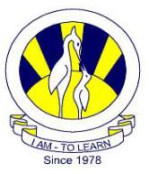 North Nazimabad Boys Campus               Topic: Problem Solving Involving Algebra Name: _________________________     Class: 7 Sec:_____     Date: ___________Q: Construct an equation from the information given in each question and then solve it. A number is subtracted from 10 and the result is 3. What is the number?_____________________________________________________________________________ A number is subtracted from 9. The result is multiplied by 10 and the final result is 40. What is the number? _________________________________________________________________________________I think of a number, add 7and multiply the result by 5. The answer is 65. What is the number?_________________________________________________________________________________The length of a room is 2 meter more than its breadth. The perimeter of a room is 20 meters. Find the length and breadth of the room.___________________________________________________________________________________________________________________________________________________________________________________________________________________________________________________The sum of three consecutive numbers is 192. Find the numbers._________________________________________________________________________________6 is subtracted from a number and the result is multiplied by 4. The answer is same if 3 is subtracted from the number and the result is multiplied by 2. What is the number?_________________________________________________________________________________The sum of two consecutive odd numbers is 16. Find the numbers._________________________________________________________________________________When a number is doubled and 5 is subtracted from the result, the answer is 37. What is the number?________________________________________________________________________________The sum of two numbers is 120. If the larger number is four times the smaller number. What are the two numbers?________________________________________________________________________________Ahmed is twice as old as Bobby. John is 7 years younger than Ahmed. If the sum of their ages is 38, how old are these boys?___________________________________________________________________________________________________________________________________________________________________________________________________________________________________________________When a number is divided by 4 and has 12 subtracted from it, the result is  of the number. What is the number?_________________________________________________________________________________The sum of three consecutive even numbers is 210. Find the largest of these numbers._________________________________________________________________________________-